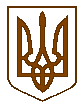 БУЧАНСЬКА     МІСЬКА     РАДАКИЇВСЬКОЇ ОБЛАСТІВ И К О Н А В Ч И  Й       К О М І Т Е ТР  І  Ш  Е  Н  Н  Я«  19  »  квітня 2016 року                                                                                            № 156Про організоване закінчення2015/2016 навчального року та підготовку до проведення  державної підсумкової атестації  у загальноосвітніх навчальних закладах  м. Відповідно до Положення про державну підсумкову атестацію учнів (вихованців) у системі загальної середньої освіти, затвердженого наказом Міністерства освіти і науки України від 30.12.2014 №1547, зареєстрованим у Міністерстві юстиції України 14.02.2015 за №157/26602, наказів Міністерства освіти і науки України від 16.09.2015 №940 «Про проведення державної підсумкової атестації учнів (вихованців) у системі загальної середньої освіти у 2015/2016 навчальному році», від 08.10.2015 №1050 «Про внесення змін до наказу Міністерства освіти і науки України від 16.09.2015 №940», від 14.09.2015 №932 «Деякі питання проведення в 2016 році зовнішнього незалежного оцінювання результатів навчання, здобутих на основі повної загальної середньої освіти», зареєстрованого у Міністерстві юстиції України 28.09.2015 за №1152/27597, від 05.11.2015 №1143 «Про затвердження Календарного плану підготовки  та проведення зовнішнього незалежного оцінювання результатів навчання, здобутих на основі повної загальної середньої освіти», від 08.02.2016 № 94 «Про затвердження орієнтовних вимог проведення державної підсумкової атестації учнів (вихованців) у системі загальної середньої освіти у 2015/2016 навчальному році», листів  Міністерства освіти і науки України від 22.05.2015 №1/9-253 «Про структуру 2015/2016 навчального року та навчальні плани загальноосвітніх навчальних закладів», від 14.09.2015 № 1/9-436 «Щодо продовження здобуття загальної середньої освіти особами, які проживають на тимчасово окупованій території України»,  наказу Департаменту освіти і науки Київської обласної державної адміністрації від 04.03.2016 №49 «Про закінчення 2015/2016 навчального року та проведення державної підсумкової атестації учнів (вихованців) у загальноосвітніх  навчальних закладах  Київської  області»,  наказу відділу  освіти нської  міської  ради від 18.03.2016 №78-О, керуючись Законом України «Про місцеве самоврядування в Україні», виконавчий комітет міської радиВИРІШИВ:1.  Інформацію відділу освіти «Про організоване закінчення 2015/2016 навчального року та проведення державної підсумкової атестації у загальноосвітніх навчальних закладах  м. » (додається), взяти до відома.2. Зобов’язати відділ освіти Бучанської міської ради вжити дієвих заходів щодо організованого закінчення 2015/2016 навчального року та проведення державної підсумкової атестації учнів випускних класів загальноосвітніх навчальних закладів міста.3. Контроль за виконанням даного рішення покласти на заступника міського голови з гуманітарних питань Матюшенко Л.А. Міський голова								А.П.ФедорукКеруючий справами					  	                        Г.В. СурайПОГОДЖЕНОЗаступник міського голови							Л.А. МатюшенкоЗавідувач юридичним відділом						Т.О. ШаправськийНачальник фінансового управління					Т.А. СімонПОДАННЯНачальник відділу освіти						            О.І. ЦимбалДодаток 1до рішення виконавчого комітетуБучанської міської ради
№ 156 від  19.04.2016 р.ІНФОРМАЦІЯпро організоване закінчення 2015/2016 навчального року та проведення  державної підсумкової атестації  у загальноосвітніх навчальних закладах  м. 	Порядок закінчення 2015/2016  навчального року визначено листом Міністерства освіти і науки Міністерства освіти і науки України від 22.05.2015 № 1/9-253 «Про структуру 2015/2016 навчального року та навчальні плани загальноосвітніх навчальних закладів», наказами департаменту освіти, науки та молоді КОДА  від 04.03.2016  № 49 «Про закінчення 2015/2016 навчального року та проведення державної підсумкової атестації в загальноосвітніх навчальних закладах Київської області», відділу освіти нської міської ради від 18.03.2016  №78-О  «Про закінчення 2015/2016 навчального року та проведення державної підсумкової атестації в загальноосвітніх навчальних закладах міста».Затверджено склад робочої групи відділу освіти з питань закінчення навчального року та проведення ДПА.  12.04.2016 року проведено нараду керівників навчальних закладів міста з вищезазначених питань. Керівникам доведено зміст нормативних документів щодо  належної організації закінчення навчального року, проведення державної підсумкової атестації. Обговорено та узгоджено питання (із завідуючою педіатричним відділенням Джам О.І.) проведення медичних оглядів учнів, звільнення від ДПА за медичними показниками відповідно нової інструкції. Для випускників та їхніх батьків в усіх школах оформлені інформаційні стенди, на яких розміщена вся необхідна  інформація: розклад та склад комісій для проведення ДПА, телефони  «гарячої лінії», розклади консультацій, методичні рекомендації щодо підготовки до атестації тощо. Узагальнена інформація розміщена на сайті відділу освіти.	В 2015/2016 н.р. навчальні заняття завершуються 27 травня. Цього ж дня в загальноосвітніх навчальних  закладах  міста  буде  проведено  свято  «Останній  дзвоник».  У всіх загальноосвітніх навчальних закладах міста  навчальні екскурсії і навчальна практика проведені протягом навчального року.Державна підсумкова атестація проводиться:- у  4-х класах з 12 по 20 травня із української мови та читання, математики; - у 9-х класах  з 1 по 8 червня з трьох  предметів: української мови, математики, а також предмета за вибором навчального закладу;- у 11-х класах з трьох предметів у два етапи.  Перший  етап буде  проходити  у формі  ЗНО в пунктах  тестування:5 травня – з української мови; 11 травня – з математики  або  13 травня – з історії  України (на вибір учнів).  Другий  етап  проходитиме  у навчальних  закладах, під час якого всі випускники складатимуть  англійську  мову (20 травня).	Документи  про повну загальну середню  освіту вручаються випускникам 28 травня 2016 р. У цей же день буде проведено традиційне загальноміське свято «Прощальний бал наш випускний», на якому нагороджуватимуться випускники – медалісти (орієнтовно 19 – золотих, 2 – срібних медалей).	Документи про базову освіту вручаються учням  9-их класів – 10 червня.	З 31  травня  по 17 червня 2016 р. при навчальних закладах  спільно із відділом сім ї та молоді  будуть  працювати     «Пришкільні  табори  з  денним  перебуванням  дітей». Загальна кількість дітей, які будуть  залучені в таборах – орієнтовно 500 осіб. 	На базі нської ЗОШ І-ІІІ ступенів №3 буде організовано роботу пункту тестування під час проведення ЗНО – 2015:   05.05 –  українська мова та література;11.05 –   математика;13.05 –  історія  України.В  зв’язку з  проведенням зовнішнього  незалежного  оцінювання  в приміщенні  Бучанської  ЗОШ №3 та з  метою  виконання  робочого  навчального плану організовано навчання учнів навчального  закладу по  суботах (16.04, 23.04, 14.05).	Всі навчальні заклади проводять попередню комплектацію, сформували перспективну мережу класів, готують  проекти річних та робочих навчальних планів.  Начальник відділу освіти                                                                                    О.І.Цимбал